2019-2020 EĞİTİM-ÖĞRETİM YILI HASANAĞA ŞEHİT P. E. KADİR ÇAVUŞOĞLU ORTAOKULU TÜRKÇE DERSİ 5. SINIF ÜNİTELENDİRİLMİŞ YILLIK PLANIYARIYIL TATİLİAÇIKLAMALAR:1- Bu örnek  yıllık plan hazırlanırken  2019(1-8) Türkçe Öğretim Programı,  2551-2575 sayılı TD Planlı Çalışma Yönergesi, MEB Ortaokul ve İmam Hatip Ortaokulu Türkçe 5. Sınıf  ders kitabından yararlanılmıştır.2- Bu plan okulun çevre ve  fiziki koşullarına , öğrencilerinin performans durumuna , kullanılan yöntem- teknik ve kaynaklara göre zümre öğretmenleri tarafından yeniden düzenlenip okul müdürünün onayından sonra yürürlüğe konulacaktır.TEMAAY /HAFTASAATMETİNKAZANIMLARKAZANIMLARKAZANIMLARKAZANIMLARYön. Ve Tekn./ Araç ve GereçAtatürkçülük ve Değ. Eğt.Ölçme Değer. veAçıklamalarTEMAAY /HAFTASAATMETİNOKUMADİNLEME/İZLEMEKONUŞMAYAZMAYön. Ve Tekn./ Araç ve GereçAtatürkçülük ve Değ. Eğt.Ölçme Değer. veAçıklamalarBİREY VE TOPLUMEYLÜL 2-3. HAFTA(09-20)12MEMLEKET İSTERİMAkıcı Okuma T.5.3.1. Noktalama işaretlerine dikkat ederek sesli ve sessiz okur. T.5.3.2. Metni türün özelliklerine uygun biçimde okur. T.5.3.4. Okuma stratejilerini kullanır. Söz Varlığı T.5.3.5. Bağlamdan yararlanarak bilmediği kelime ve kelime gruplarının anlamını tahmin eder. T.5.3.6. Deyim ve atasözlerinin metne katkısını belirler. . Anlama T.5.3.32. Metindeki söz sanatlarını tespit eder.T.5.3.12. Metin türlerini ayırt eder. T.5.3.14. Metnin ana fikrini/ana duygusunu belirler. T.5.3.18. Metinle ilgili sorular sorar. T.5.3.19. Metinle ilgili sorulara cevap verir. T.5.3.22. Görsellerle ilgili soruları cevaplar. T.5.3.25. Medya metinlerini değerlendirir. T.5.3.26. Metni oluşturan unsurlar arasındaki geçiş ve bağlantı ifadelerinin anlama olan katkısını değerlendirir. T.5.3.27. Metinler arasında karşılaştırma yapar. T.5.3.33. Okuduğu metindeki gerçek, mecaz ve terim anlamlı sözcükleri ayırt ederT.5.2.2. Hazırlıksız konuşma yapar. T.5.2.3. Konuşma stratejilerini uygular. T.5.2.4. Konuşmalarında beden dilini etkili bir şekilde kullanır. 	T.5.2.5. Kelimeleri anlamlarına uygun kullanır. T.5.4.3. Hikâye edici metin yazar. T.5.4.4. Yazma stratejilerini uygular. T.5.4.5. Büyük harfleri ve noktalama işaretlerini uygun yerlerde kullanır. T.5.4.7. Yazılarını zenginleştirmek için atasözleri, deyimler ve özdeyişler kullanır. T.5.4.9. Yazdıklarını düzenler. T.5.4.10. Yazdıklarını paylaşır. T.5.4.12. Yazdıklarında yabancı dillerden alınmış, dilimize henüz yerleşmemiş kelimelerin Türkçelerini kullanır. T.5.4.15. Yazdıklarının içeriğine uygun başlık belirler. T.5.4.16. Yazılarında uygun geçiş ve bağlantı ifadelerini kullanır. BİREY VE TOPLUMEYLÜL 4. HAFTA(23-27)6HOŞÇA KALIN, GÜLE GÜLEAkıcı Okuma T.5.3.1. Noktalama işaretlerine dikkat ederek sesli ve sessiz okur. T.5.3.2. Metni türün özelliklerine uygun biçimde okur. T.5.3.4. Okuma stratejilerini kullanır. Söz Varlığı T.5.3.5. Bağlamdan yararlanarak bilmediği kelime ve kelime gruplarının anlamını tahmin eder. T.5.3.6. Deyim ve atasözlerinin metne katkısını belirler. Anlama T.5.3.14. Metnin ana fikrini/ana duygusunu belirler. T.5.3.16. Metindeki hikâye unsurlarını belirler. T.5.3.18. Metinle ilgili sorular sorar. T.5.3.19. Metinle ilgili sorulara cevap verir. T.5.3.22. Görsellerle ilgili soruları cevaplar.T.5.3.23. Metinde önemli noktaların vurgulanış biçimlerini bilir.T.5.3.33. Okuduğu metindeki gerçek, mecaz ve terim anlamlı sözcükleri ayırt ederT.5.2.1. Hazırlıklı konuşma yapar. T.5.2.3. Konuşma stratejilerini uygular. T.5.2.4. Konuşmalarında beden dilini etkili bir şekilde kullanır. 	T.5.2.6. Konuşmalarında uygun geçiş ve bağlantı ifadelerini kullanır. T.5.4.4. Yazma stratejilerini uygular. T.5.4.5. Büyük harfleri ve noktalama işaretlerini uygun yerlerde kullanır. T.5.4.9. Yazdıklarını düzenler. T.5.4.10. Yazdıklarını paylaşır. T.5.4.12. Yazdıklarında yabancı dillerden alınmış, dilimize henüz yerleşmemiş kelimelerin Türkçelerini kullanır.  T.5.4.14. Kısa metinler yazar. T.5.4.15. Yazdıklarının içeriğine uygun başlık belirler. TEMAAY /HAFTASAATMETİNKAZANIMLARKAZANIMLARKAZANIMLARKAZANIMLARYön. Ve Tekn./ Araç ve GereçAtatürkçülük ve Değ. Eğt.Ölçme Değer. veAçıklamalarTEMAAY /HAFTASAATMETİNOKUMADİNLEME/İZLEMEKONUŞMAYAZMAYön. Ve Tekn./ Araç ve GereçAtatürkçülük ve Değ. Eğt.Ölçme Değer. veAçıklamalarBİREY VE TOPLUMEKİM 1. HAFTA(30-04)6ANADOLU’DA KONUKSEVERLİK GELENEKSELDİRAkıcı Okuma T.5.3.1. Noktalama işaretlerine dikkat ederek sesli ve sessiz okur. T.5.3.2. Metni türün özelliklerine uygun biçimde okur. T.5.3.4. Okuma stratejilerini kullanır. Söz Varlığı T.5.3.5. Bağlamdan yararlanarak bilmediği kelime ve kelime gruplarının anlamını tahmin eder. T.5.3.6. Deyim ve atasözlerinin metne katkısını belirler. . Anlama T.5.3.12. Metin türlerini ayırt eder. T.5.3.14. Metnin ana fikrini/ana duygusunu belirler. T.5.3.18. Metinle ilgili sorular sorar. T.5.3.19. Metinle ilgili sorulara cevap verir. T.5.3.22. Görsellerle ilgili soruları cevaplar. T.5.3.25. Medya metinlerini değerlendirir. T.5.3.29. Bilgi kaynaklarının güvenilirliğini sorgular. T.5.3.33. Okuduğu metindeki gerçek, mecaz ve terim anlamlı sözcükleri ayırt eder. T.5.2.2. Hazırlıksız konuşma yapar.T.5.2.3. Konuşma stratejilerini uygular. T.5.2.4. Konuşmalarında beden dilini etkili bir şekilde kullanır.T.5.2.5. Kelimeleri anlamlarına uygun kullanır. T.5.2.6. Konuşmalarında uygun geçiş ve bağlantı ifadelerini kullanır. T.5.4.1.Şiir yazar. T.5.4.4. Yazma stratejilerini uygular. T.5.4.5. Büyük harfleri ve noktalama işaretlerini uygun yerlerde kullanır. T.5.4.10. Yazdıklarını paylaşır. T.5.4.15. Yazdıklarının içeriğine uygun başlık belirler. SORUMLULUKBİREY VE TOPLUMEKİM 2. HAFTA(07-11) 6İLK DERS (DİNLEME METNİT.5.1.1. Dinlediklerinde/izlediklerinde geçen olayların gelişimi ve sonucu hakkında tahminde bulunur. T.5.1.2.Dinlediklerinde/izlediklerinde geçen, bilmediği kelimelerin anlamını tahmin eder. T.5.1.3. Dinlediklerinin/izlediklerinin konusunu belirler. T.5.1.4. Dinlediklerinin/izlediklerinin ana fikrini/ana duygusunu tespit eder. T.5.1.5. Dinlediklerini/izlediklerini özetler. T.5.1.6. Dinledikleri/izlediklerine yönelik sorulara cevap verir. T.5.1.7. Dinlediklerine/izlediklerine yönelik farklı başlıklar önerir. T.5.1.8. Dinlediği/izlediği hikâye edici metinleri canlandırır. T.5.1.9. Konuşmacının sözlü olmayan mesajlarını kavrar. T.5.1.10. Dinlediklerinin/izlediklerinin içeriğini değerlendirir. T.5.1.11. Dinledikleriyle/izledikleriyle ilgili görüşlerini bildirir. T.5.1.12. Dinleme stratejilerini uygular. T.5.1.31. Dinlediklerinden ile ilgili çıkarımlarda bulunur. T.5.2.1. Hazırlıklı konuşma yapar. T.5.2.3. Konuşma stratejilerini uygular. T.5.2.4. Konuşmalarında beden dilini etkili bir şekilde kullanır. 	T.5.2.6. Konuşmalarında uygun geçiş ve bağlantı ifadelerini kullanır. T.5.4.3. Hikâye edici metin yazar. T.5.4.4. Yazma stratejilerini uygular. T.5.4.5. Noktalama işaretlerini uygun yerlerde kullanır. T.5.4.6. Bir işin işlem basamaklarını yazar. T.5.4.7. Yazılarını zenginleştirmek için atasözleri, deyimler ve özdeyişler kullanır. T.5.4.9. Yazdıklarını düzenler. T.5.4.10. Yazdıklarını paylaşır. T.5.4.14. Kısa metinler yazar. T.5.4.15. Yazdıklarının içeriğine uygun başlık belirler. T.5.4.16. Yazılarında uygun geçiş ve bağlantı ifadelerini kullanır. SAYGI, SEVGİTEMAAY /HAFTASAATMETİNKAZANIMLARKAZANIMLARKAZANIMLARKAZANIMLARYön. Ve Tekn./ Araç ve GereçAtatürkçülük ve Değ. Eğt.Ölçme Değer. veAçıklamalarTEMAAY /HAFTASAATMETİNOKUMADİNLEME/İZLEMEKONUŞMAYAZMAYön. Ve Tekn./ Araç ve GereçAtatürkçülük ve Değ. Eğt.Ölçme Değer. veAçıklamalarMİLLÎ MÜCADALE VE ATATÜRKEKİM 3. HAFTA(14-18)6MUSTAFA KEMAL’İN KAĞNISIAkıcı Okuma T.5.3.1. Noktalama işaretlerine dikkat ederek sesli ve sessiz okur. T.5.3.2. Metni türün özelliklerine uygun biçimde okur. T.5.3.4. Okuma stratejilerini kullanır. Söz Varlığı T.5.3.5. Bağlamdan yararlanarak bilmediği kelime ve kelime gruplarının anlamını tahmin eder. T.5.3.7. Kelimelerin eş anlamlılarını bulur. Anlama T.5.3.12. Metin türlerini ayırt eder. T.5.3.14. Metnin ana fikrini/ana duygusunu belirler. T.5.3.18. Metinle ilgili sorular sorar. T.5.3.19. Metinle ilgili sorulara cevap verir. T.5.3.21. Görsellerden ve başlıktan hareketle okuyacağı metnin konusunu tahmin eder. T.5.3.22. Görsellerle ilgili soruları cevaplar. T.5.3.26. Metni oluşturan unsurlar arasındaki geçiş ve bağlantı ifadelerinin anlama olan katkısını değerlendirir. T.5.3.32. Metindeki söz sanatlarını tespit eder.T.5.2.2. Hazırlıksız konuşma yapar. T.5.2.3. Konuşma stratejilerini uygular. T.5.2.4. Konuşmalarında beden dilini etkili bir şekilde kullanır. 	T.5.2.5. Kelimeleri anlamlarına uygun kullanır. T.5.2.6. Konuşmalarında uygun geçiş ve bağlantı ifadelerini kullanır. T.5.4.3. Hikâye edici metin yazar. T.5.4.4. Yazma stratejilerini uygular. T.5.4.5. Noktalama işaretlerini uygun yerlerde kullanır. T.5.4.7. Yazılarını zenginleştirmek için atasözleri, deyimler ve özdeyişler kullanır. T.5.4.9. Yazdıklarını düzenler. T.5.4.10. Yazdıklarını paylaşır. T.5.4.12. Yazdıklarında yabancı dillerden alınmış, dilimize henüz yerleşmemiş kelimelerin Türkçelerini kullanır. T.5.4.14. Kısa metinler yazar. T.5.4.15. Yazdıklarının içeriğine uygun başlık belirler. T.5.4.16. Yazılarında uygun geçiş ve bağlantı ifadelerini kullanır.VATANSEVERLİKMİLLÎ MÜCADALE VE ATATÜRKEKİM 4. HAFTA(21-25)6DUMLUPINAR SAVAŞIAkıcı Okuma T.5.3.1. Noktalama işaretlerine dikkat ederek sesli ve sessiz okur. T.5.3.2. Metni türün özelliklerine uygun biçimde okur. T.5.3.4. Okuma stratejilerini kullanır. Söz Varlığı T.5.3.5. Bağlamdan yararlanarak bilmediği kelime ve kelime gruplarının anlamını tahmin eder. T.5.3.6. Deyim ve atasözlerinin metne katkısını belirler.T.5.3.8. Kelimelerin zıt anlamlılarını bulur. Anlama T.5.3.12. Metin türlerini ayırt eder. T.5.3.13. Okuduklarını özetler.T.5.3.14. Metnin ana fikrini/ana duygusunu belirler. T.5.3.18. Metinle ilgili sorular sorar. T.5.3.19. Metinle ilgili sorulara cevap verir. T.5.3.22. Görsellerle ilgili soruları cevaplar. T.5.3.25. Medya metinlerini değerlendirir. T.5.3.26. Metni oluşturan unsurlar arasındaki geçiş ve bağlantı ifadelerinin anlama olan katkısını değerlendirir. T.5.3.27. Metinler arasında karşılaştırma yapar. T.5.3.33. Okuduğu metindeki gerçek, mecaz ve terim anlamlı sözcükleri ayırt eder. T.5.2.1. Hazırlıklı konuşma yapar. T.5.2.3. Konuşma stratejilerini uygular. T.5.2.4. Konuşmalarında beden dilini etkili bir şekilde kullanır. 	T.5.2.6. Konuşmalarında uygun geçiş ve bağlantı ifadelerini kullanır. T.5.4.3. Hikâye edici metin yazar. T.5.4.4. Yazma stratejilerini uygular. T.5.4.5. Büyük harfleri ve noktalama işaretlerini uygun yerlerde kullanır. T.5.4.6. Bir işin işlem basamaklarını yazar. T.5.4.9. Yazdıklarını düzenler. T.5.4.10. Yazdıklarını paylaşır. T.5.4.12. Yazdıklarında yabancı dillerden alınmış, dilimize henüz yerleşmemiş kelimelerin Türkçelerini kullanır. T.5.4.14. Kısa metinler yazar. T.5.4.15. Yazdıklarının içeriğine uygun başlık belirler. VATANSEVERLİKTEMAAY /HAFTASAATMETİNKAZANIMLARKAZANIMLARKAZANIMLARKAZANIMLARYön. Ve Tekn./ Araç ve GereçAtatürkçülük ve Değ. Eğt.Ölçme Değer. veAçıklamalarTEMAAY /HAFTASAATMETİNOKUMADİNLEME/İZLEMEKONUŞMAYAZMAYön. Ve Tekn./ Araç ve GereçAtatürkçülük ve Değ. Eğt.Ölçme Değer. veAçıklamalarMİLLÎ MÜCADALE VE ATATÜRKEKİM 5. HAFTA(28-01)66 MART 1915 GECESİAkıcı Okuma T.5.3.1. Noktalama işaretlerine dikkat ederek sesli ve sessiz okur. T.5.3.2. Metni türün özelliklerine uygun biçimde okur. T.5.3.4. Okuma stratejilerini kullanır. Söz Varlığı T.5.3.5. Bağlamdan yararlanarak bilmediği kelime ve kelime gruplarının anlamını tahmin eder. T.5.3.6. Deyim ve atasözlerinin metne katkısını belirler. T.5.3.9. Eş sesli kelimelerin anlamlarını ayırt eder.Anlama T.5.3.12. Metin türlerini ayırt eder. T.5.3.14. Metnin ana fikrini/ana duygusunu belirler. T.5.3.18. Metinle ilgili sorular sorar. T.5.3.19. Metinle ilgili sorulara cevap verir. T.5.3.22. Görsellerle ilgili soruları cevaplar. T.5.3.27. Metinler arasında karşılaştırma yapar. T.5.3.32. Metindeki söz sanatlarını tespit eder. T.5.2.1. Hazırlıklı konuşma yapar. T.5.2.2. Hazırlıksız konuşma yapar. T.5.2.3. Konuşma stratejilerini uygular. T.5.2.4. Konuşmalarında beden dilini etkili bir şekilde kullanır. 	T.5.2.5. Kelimeleri anlamlarına uygun kullanır. T.5.2.6. Konuşmalarında uygun geçiş ve bağlantı ifadelerini kullanır. T.5.2.7. Konuşmalarında yabancı dillerden alınmış, dilimize henüz yerleşmemiş kelimelerin Türkçelerini kullanır.T.5.4.4. Yazma stratejilerini uygular. T.5.4.5. Büyük harfleri ve noktalama işaretlerini uygun yerlerde kullanır. T.5.4.7. Yazılarını zenginleştirmek için atasözleri, deyimler ve özdeyişler kullanır. T.5.4.9. Yazdıklarını düzenler. T.5.4.10. Yazdıklarını paylaşır. T.5.4.12. Yazdıklarında yabancı dillerden alınmış, dilimize henüz yerleşmemiş kelimelerin Türkçelerini kullanır. T.5.4.14. Kısa metinler yazar. T.5.4.15. Yazdıklarının içeriğine uygun başlık belirler. T.5.4.16. Yazılarında uygun geçiş ve bağlantı ifadelerini kullanır. VATANSEVERLİKMİLLÎ MÜCADALE VE ATATÜRKKASIM 1. HAFTA(04-08)6BİR TEMMUZ GECESİ (DİNLEME)T.5.1.1. Dinlediklerinde/izlediklerinde geçen olayların gelişimi ve sonucu hakkında tahminde bulunur. T.5.1.2.Dinlediklerinde/izlediklerinde geçen, bilmediği kelimelerin anlamını tahmin eder. T.5.1.3. Dinlediklerinin/izlediklerinin konusunu belirler. T.5.1.4. Dinlediklerinin/izlediklerinin ana fikrini/ana duygusunu tespit eder. T.5.1.5. Dinlediklerini/izlediklerini özetler. T.5.1.6. Dinledikleri/izlediklerine yönelik sorulara cevap verir. T.5.1.7. Dinlediklerine/izlediklerine yönelik farklı başlıklar önerir. T.5.1.10. Dinlediklerinin/izlediklerinin içeriğini değerlendirir. T.5.1.11. Dinledikleriyle/izledikleriyle ilgili görüşlerini bildirir. T.5.1.12. Dinleme stratejilerini uygular.T.5.1.16. Metindeki hikâye unsurlarını belirler.T.5.2.1. Hazırlıklı konuşma yapar. T.5.2.3. Konuşma stratejilerini uygular. T.5.2.4. Konuşmalarında beden dilini etkili bir şekilde kullanır. 	T.5.2.6. Konuşmalarında uygun geçiş ve bağlantı ifadelerini kullanır. T.5.4.2. Bilgilendirici metin yazar. T.5.4.4. Yazma stratejilerini uygular. T.5.4.5. Büyük harfleri ve noktalama işaretlerini uygun yerlerde kullanır. T.5.4.9. Yazdıklarını düzenler. T.5.4.10. Yazdıklarını paylaşır. T.5.4.12. Yazdıklarında yabancı dillerden alınmış, dilimize henüz yerleşmemiş kelimelerin Türkçelerini kullanır. T.5.4.14. Kısa metinler yazar. T.5.4.15. Yazdıklarının içeriğine uygun başlık belirler. VEFALILIK1. YAZILI SINAVITEMAAY /HAFTASAATMETİNKAZANIMLARKAZANIMLARKAZANIMLARKAZANIMLARYön. Ve Tekn./ Araç ve GereçAtatürkçülük ve Değ. Eğt.Ölçme Değer. veAçıklamalarTEMAAY /HAFTASAATMETİNOKUMADİNLEME/İZLEMEKONUŞMAYAZMAYön. Ve Tekn./ Araç ve GereçAtatürkçülük ve Değ. Eğt.Ölçme Değer. veAçıklamalarDOĞA ve EVRENKASIM 2. HAFTA(11-15)6BU NEHİR BİZİMAkıcı Okuma T.5.3.1. Noktalama işaretlerine dikkat ederek sesli ve sessiz okur. T.5.3.2. Metni türün özelliklerine uygun biçimde okur. T.5.3.4. Okuma stratejilerini kullanır. Söz Varlığı T.5.3.5. Bağlamdan yararlanarak bilmediği kelime ve kelime gruplarının anlamını tahmin eder. T.5.3.6. Deyim ve atasözlerinin metne katkısını belirler. T.5.3.10. Kökleri ve ekleri ayırt eder.Anlama T.5.3.12. Metin türlerini ayırt eder. T.5.3.14. Metnin ana fikrini/ana duygusunu belirler.  T.5.3.18. Metinle ilgili sorular sorar. T.5.3.19. Metinle ilgili sorulara cevap verir. T.5.3.20. Metnin konusunu belirler. T.5.3.22. Görsellerle ilgili soruları cevaplar.T.5.3.25. Medya metinlerini değerlendirir.T.5.3.26. Metni oluşturan unsurlar arasındaki geçiş ve bağlantı ifadelerinin anlama olan katkısını değerlendirir. T.5.3.30. Metindeki gerçek ve kurgusal unsurları ayırt eder.T.5.3.31. Okudukları ile ilgili çıkarımlarda bulunur.T.5.2.1. Hazırlıklı konuşma yapar. T.5.2.2. Hazırlıksız konuşma yapar. T.5.2.3. Konuşma stratejilerini uygular. T.5.2.4. Konuşmalarında beden dilini etkili bir şekilde kullanır. 	T.5.2.5. Kelimeleri anlamlarına uygun kullanır. T.5.2.6. Konuşmalarında uygun geçiş ve bağlantı ifadelerini kullanır. T.5.4.3. Hikaye edici  metin yazar. T.5.4.4. Yazma stratejilerini uygular. T.5.4.5. Büyük harfleri ve noktalama işaretlerini uygun yerlerde kullanır. T.5.4.7. Yazılarını zenginleştirmek için atasözleri, deyimler ve özdeyişler kullanır. T.5.4.9. Yazdıklarını düzenler. T.5.4.13. Formları yönergelerine uygun doldurur.T.5.4.14. Kısa metinler yazar. T.5.4.15. Yazdıklarının içeriğine uygun başlık belirler. T.5.4.16. Yazılarında uygun geçiş ve bağlantı ifadelerini kullanır. DAYANIŞMADOĞA ve EVRENKASIM 2. HAFTA(11-15)6BU NEHİR BİZİMAkıcı Okuma T.5.3.1. Noktalama işaretlerine dikkat ederek sesli ve sessiz okur. T.5.3.2. Metni türün özelliklerine uygun biçimde okur. T.5.3.4. Okuma stratejilerini kullanır. Söz Varlığı T.5.3.5. Bağlamdan yararlanarak bilmediği kelime ve kelime gruplarının anlamını tahmin eder. T.5.3.6. Deyim ve atasözlerinin metne katkısını belirler. T.5.3.10. Kökleri ve ekleri ayırt eder.Anlama T.5.3.12. Metin türlerini ayırt eder. T.5.3.14. Metnin ana fikrini/ana duygusunu belirler.  T.5.3.18. Metinle ilgili sorular sorar. T.5.3.19. Metinle ilgili sorulara cevap verir. T.5.3.20. Metnin konusunu belirler. T.5.3.22. Görsellerle ilgili soruları cevaplar.T.5.3.25. Medya metinlerini değerlendirir.T.5.3.26. Metni oluşturan unsurlar arasındaki geçiş ve bağlantı ifadelerinin anlama olan katkısını değerlendirir. T.5.3.30. Metindeki gerçek ve kurgusal unsurları ayırt eder.T.5.3.31. Okudukları ile ilgili çıkarımlarda bulunur.ARA TATİL(18-22)KASIM 3. HAFTAARA TATİL(18-22)KASIM 3. HAFTAARA TATİL(18-22)KASIM 3. HAFTADAYANIŞMADOĞA ve EVRENKASIM 4. HAFTA(25-29)6OKLAND ADASIAkıcı Okuma T.5.3.1. Noktalama işaretlerine dikkat ederek sesli ve sessiz okur. T.5.3.2. Metni türün özelliklerine uygun biçimde okur. T.5.3.4. Okuma stratejilerini kullanır. Söz Varlığı T.5.3.5. Bağlamdan yararlanarak bilmediği kelime ve kelime gruplarının anlamını tahmin eder. T.5.3.10. Kökleri ve ekleri ayırt eder.Anlama T.5.3.12. Metin türlerini ayırt eder. T.5.3.14. Metnin ana fikrini/ana duygusunu belirler. T.5.3.19. Metinle ilgili sorulara cevap verir. T.5.3.22. Görsellerle ilgili soruları cevaplar. T.5.3.25. Medya metinlerini değerlendirir. T.5.3.26. Metni oluşturan unsurlar arasındaki geçiş ve bağlantı ifadelerinin anlama olan katkısını değerlendirir. T.5.3.31. Okudukları ile ilgili çıkarımlarda bulunur.. T.5.2.1. Hazırlıklı konuşma yapar. T.5.2.2. Hazırlıksız konuşma yapar. T.5.2.3. Konuşma stratejilerini uygular. T.5.2.4. Konuşmalarında beden dilini etkili bir şekilde kullanır. 	T.5.2.6. Konuşmalarında uygun geçiş ve bağlantı ifadelerini kullanır. T.5.4.3. Hikâye edici metin yazar. T.5.4.4. Yazma stratejilerini uygular. T.5.4.6. Bir işin işlem basamaklarını planlar. T.5.4.9. Yazdıklarını düzenler. T.5.4.10. Yazdıklarını paylaşır. T.5.4.13. Formları yönergelerine uygun doldururT.5.4.14. Kısa metinler yazar. T.5.4.15. Yazdıklarının içeriğine uygun başlık belirler. SAYGI-SEVGİ, NEZAKETTEMAAY /HAFTASAATMETİNKAZANIMLARKAZANIMLARKAZANIMLARKAZANIMLARYön. Ve Tekn./ Araç ve GereçAtatürkçülük ve Değ. Eğt.Ölçme Değer. veAçıklamalarTEMAAY /HAFTASAATMETİNOKUMADİNLEME/İZLEMEKONUŞMAYAZMAYön. Ve Tekn./ Araç ve GereçAtatürkçülük ve Değ. Eğt.Ölçme Değer. veAçıklamalarDOĞA ve EVRENARALIK 1. HAFTA(02-06)6DEPREMAkıcı Okuma T.5.3.1. Noktalama işaretlerine dikkat ederek sesli ve sessiz okur. T.5.3.4. Okuma stratejilerini kullanır. Söz Varlığı T.5.3.5. Bağlamdan yararlanarak bilmediği kelime ve kelime gruplarının anlamını tahmin eder. T.5.3.10. Kökleri ve ekleri ayırt eder.Anlama T.5.3.13. Okuduklarını özetler. T.5.3.14. Metnin ana fikrini/ana duygusunu belirler. T.5.3.16. Metindeki hikâye unsurlarını belirler. T.5.3.19. Metinle ilgili sorulara cevap verir. T.5.3.22. Görsellerle ilgili soruları cevaplar. T.5.3.28. Neden sonuç cümleleri kurar.  T.5.3.30. Metindeki gerçek ve kurgusal unsurları ayırt eder. T.5.3.34. Grafik, tablo ve çizelgeyle sunulan bilgilere ilişkin soruları cevaplar.T.5.2.2. Hazırlıksız konuşma yapar. T.5.2.3. Konuşma stratejilerini uygular. T.5.2.4. Konuşmalarında beden dilini etkili bir şekilde kullanır. 	T.5.2.5. Kelimeleri anlamlarına uygun kullanır. T.5.4.3. Hikâye unsurlarını belirler. T.5.4.4. Yazma stratejilerini uygular. T.5.4.5. Büyük harfleri ve noktalama işaretlerini uygun yerlerde kullanır. T.5.4.7. Yazılarını zenginleştirmek için atasözleri, deyimler ve özdeyişler kullanır. T.5.4.9. Yazdıklarını düzenler. T.5.4.10. Yazdıklarını paylaşır. T.5.4.12. Yazdıklarında yabancı dillerden alınmış, dilimize henüz yerleşmemiş kelimelerin Türkçelerini kullanır. T.5.4.14. Kısa metinler yazar. T.5.4.15. Yazdıklarının içeriğine uygun başlık belirler. T.5.4.16. Yazılarında uygun geçiş ve bağlantı ifadelerini kullanır. .SABIRDOĞA ve EVRENARALIK 2. HAFTA(09-13)6SAKIN KESME (DİNLEME)T.5.1.2.Dinlediklerinde/izlediklerinde geçen, bilmediği kelimelerin anlamını tahmin eder. T.5.1.4. Dinlediklerinin/izlediklerinin ana fikrini/ana duygusunu tespit eder. T.5.1.6. Dinledikleri/izlediklerine yönelik sorulara cevap verir. T.5.1.7. Dinlediklerine/izlediklerine yönelik farklı başlıklar önerir. T.5.1.10. Dinlediklerinin/izlediklerinin içeriğini değerlendirir. T.5.1.11. Dinledikleriyle/izledikleriyle ilgili görüşlerini bildirir. T.5.1.12. Dinleme stratejilerini uygular. T.5.1.8. Dinlediği/izlediği hikâye edici metinleri canlandırır.AnlamaT.5.3.32. Metindeki söz sanatlarını tespit eder.T.5.3.29. Neden sonuç cümleleri kurar.  T.5.2.2. Hazırlıksız konuşma yapar. T.5.2.3. Konuşma stratejilerini uygular. T.5.2.4. Konuşmalarında beden dilini etkili bir şekilde kullanır. 	T.5.2.6. Konuşmalarında uygun geçiş ve bağlantı ifadelerini kullanır. T.5.4.2. Bilgilendirici metin yazar. T.5.4.4. Yazma stratejilerini uygular. T.5.4.5. Büyük harfleri ve noktalama işaretlerini uygun yerlerde kullanır. T.5.4.9. Yazdıklarını düzenler. T.5.4.10. Yazdıklarını paylaşır. T.5.4.12. Kitap künyesi yazar.T.5.4.14. Kısa metinler yazar. T.5.4.15. Yazdıklarının içeriğine uygun başlık belirler. T.5.4.16. Yazılarında uygun geçiş ve bağlantı ifadelerini kullanır. İYİLİK, HOŞGÖRÜTEMAAY /HAFTASAATMETİNKAZANIMLARKAZANIMLARKAZANIMLARKAZANIMLARYön. Ve Tekn./ Araç ve GereçAtatürkçülük ve Değ. Eğt.Ölçme Değer. veAçıklamalarTEMAAY /HAFTASAATMETİNOKUMADİNLEME/İZLEMEKONUŞMAYAZMAYön. Ve Tekn./ Araç ve GereçAtatürkçülük ve Değ. Eğt.Ölçme Değer. veAçıklamalarMİLLİ KÜLTÜRÜMÜZARALIK 3. HAFTA(16-20)6KİLİMAkıcı Okuma T.5.3.1. Noktalama işaretlerine dikkat ederek sesli ve sessiz okur. T.5.3.2. Metni türün özelliklerine uygun biçimde okur. T.5.3.4. Okuma stratejilerini kullanır. Söz Varlığı T.5.3.5. Bağlamdan yararlanarak bilmediği kelime ve kelime gruplarının anlamını tahmin eder. T.5.3.10. Kökleri ve ekleri ayırt eder.Anlama T.5.3.14. Metnin ana fikrini/ana duygusunu belirler. T.5.3.19. Metinle ilgili sorulara cevap verir. T.5.3.25. Medya metinlerini değerlendirir.T.5.3.26. Metni oluşturan unsurlar arasındaki geçiş ve bağlantı ifadelerinin anlama olan katkısını değerlendirir. T.5.3.27. Metinler arasında karşılaştırma yapar.T.5.2.1. Hazırlıklı konuşma yapar. T.5.2.3. Konuşma stratejilerini uygular. T.5.2.4. Konuşmalarında beden dilini etkili bir şekilde kullanır. 	T.5.2.6. Konuşmalarında uygun geçiş ve bağlantı ifadelerini kullanır. T.5.4.2. Bilgilendirici metin yazar. T.5.4.4. Yazma stratejilerini uygular. T.5.4.5. Büyük harfleri ve noktalama işaretlerini uygun yerlerde kullanır. T.5.4.6. Bir işin işlem basamaklarını yazar. T.5.4.7. Yazılarını zenginleştirmek için atasözleri, deyimler ve özdeyişler kullanır. T.5.4.9. Yazdıklarını düzenler. T.5.4.10. Yazdıklarını paylaşır. T.5.4.13. Formları yönergelerine uygun doldurur. T.5.4.14. Kısa metinler yazar. T.5.4.15. Yazdıklarının içeriğine uygun başlık belirler. T.5.4.16. Yazılarında uygun geçiş ve bağlantı ifadelerini kullanır. İŞBİRLİĞİ VE DAYANIŞMAMİLLİ KÜLTÜRÜMÜZARALIK 4. HAFTA(23-27)6VATAN YAHUT SİLİSTREAkıcı Okuma T.5.3.1. Noktalama işaretlerine dikkat ederek sesli ve sessiz okur. T.5.3.2. Metni türün özelliklerine uygun biçimde okur. T.5.3.4. Okuma stratejilerini kullanır. Söz Varlığı T.5.3.5. Bağlamdan yararlanarak bilmediği kelime ve kelime gruplarının anlamını tahmin eder. T.5.3.6. Deyim ve atasözlerinin metne katkısını belirler.Anlama T.5.3.12. Metin türlerini ayırt eder. T.5.3.14. Metnin ana fikrini/ana duygusunu belirler. T.5.3.16. Metindeki hikâye unsurlarını belirler.T.5.3.18. Metinle ilgili sorular sorar. T.5.3.19. Metinle ilgili sorulara cevap verir. T.5.3.22. Görsellerle ilgili soruları cevaplar. T.5.3.25. Medya metinlerini değerlendirir. T.5.3.26. Metni oluşturan unsurlar arasındaki geçiş ve bağlantı ifadelerinin anlama olan katkısını değerlendirir. T.5.3.30. Koşu sonuç cümleleri kurar.  T.5.3.31. Okudukları ile ilgili çıkarımlarda bulunurT.5.2.2. Hazırlıksız konuşma yapar. T.5.2.3. Konuşma stratejilerini uygular. T.5.2.4. Konuşmalarında beden dilini etkili bir şekilde kullanır. 	T.5.4.1. Şiir  yazar. T.5.4.4. Yazma stratejilerini uygular. T.5.4.5. Büyük harfleri ve noktalama işaretlerini uygun yerlerde kullanır. T.5.4.9. Yazdıklarını düzenler. T.5.4.10. Yazdıklarını paylaşır.  T.5.4.15. Yazdıklarının içeriğine uygun başlık belirler. SORUMLULUKTEMAAY/HAFTASAATMETİNKAZANIMLARKAZANIMLARKAZANIMLARKAZANIMLARYön. Ve Tekn./ Araç ve GereçAtatürkçülük ve Değ. Eğt.Ölçme Değer. veAçıklamalarTEMAAY/HAFTASAATMETİNOKUMADİNLEME/İZLEMEKONUŞMAYAZMAYön. Ve Tekn./ Araç ve GereçAtatürkçülük ve Değ. Eğt.Ölçme Değer. veAçıklamalarMİLLİ KÜLTÜRÜMÜZOCAK 1-2. HAFTA(30-10)6BOĞAÇ HANAkıcı Okuma T.5.3.1. Noktalama işaretlerine dikkat ederek sesli ve sessiz okur. T.5.3.2. Metni türün özelliklerine uygun biçimde okur. Söz Varlığı T.5.3.5. Bağlamdan yararlanarak bilmediği kelime ve kelime gruplarının anlamını tahmin eder. Anlama T.5.3.13. Okuduklarını özetler. T.5.3.14. Metnin ana fikrini/ana duygusunu belirler. T.5.3.16. Metindeki hikâye unsurlarını belirler.T.5.3.18. Metinle ilgili sorular sorar. T.5.3.19. Metinle ilgili sorulara cevap verir. T.5.3.22. Görsellerle ilgili soruları cevaplar.T.5.3.23. Metinde önemli noktaların vurgulanış biçimlerini kavrar. T.5.3.28. Bilgi kaynaklarını etkili şekilde kullanır.T.5.3.29. Bilgi kaynaklarının güvenilirliğini sorgular. T.5.3.30. Metindeki gerçek ve kurgusal unsurları ayırt eder.T.5.2.1. Hazırlıklı konuşma yapar. T.5.4.4. Yazma stratejilerini uygular. T.5.4.5. Büyük harfleri ve noktalama işaretlerini uygun yerlerde kullanır. T.5.4.14. Kısa metinler yazar. T.5.4.16. Yazılarında uygun geçiş ve bağlantı ifadelerini kullanır. ÇALIŞKANLIK2.  YAZIILI  SINAVIMİLLİ KÜLTÜRÜMÜZOCAK 3.  HAFTA(13-17)6ALİ KUŞÇU (İZLME)T.5.1.1. Dinlediklerinde/izlediklerinde geçen olayların gelişimi ve sonucu hakkında tahminde bulunur. T.5.1.2.Dinlediklerinde/izlediklerinde geçen, bilmediği kelimelerin anlamını tahmin eder. T.5.1.3. Dinlediklerinin/izlediklerinin konusunu belirler. T.5.1.4. Dinlediklerinin/izlediklerinin ana fikrini/ana duygusunu tespit eder. T.5.1.6. Dinledikleri/izlediklerine yönelik sorulara cevap verir. T.5.1.7. Dinlediklerine/izlediklerine yönelik farklı başlıklar önerir. T.5.1.9. Konuşmacının sözlü olmayan mesajlarını kavrar. T.5.1.10. Dinlediklerinin/izlediklerinin içeriğini değerlendirir. T.5.1.11. Dinledikleriyle/izledikleriyle ilgili görüşlerini bildirir. T.5.1.12. Dinleme stratejilerini uygular. T.5.2.1. Hazırlıklı konuşma yapar. T.5.2.3. Konuşma stratejilerini uygular. T.5.2.4. Konuşmalarında beden dilini etkili bir şekilde kullanır. 	T.5.2.6. Konuşmalarında uygun geçiş ve bağlantı ifadelerini kullanır. T.5.4.2. Bilgilendirici metin yazar. T.5.4.4. Yazma stratejilerini uygular. T.5.4.5. Büyük harfleri ve noktalama işaretlerini uygun yerlerde kullanır. T.5.4.10. Yazdıklarını paylaşır. T.5.4.12. Yazdıklarında yabancı dillerden alınmış, dilimize henüz yerleşmemiş kelimelerin Türkçelerini kullanır. T.5.4.13. Formları yönergelerine uygun doldurur. T.5.4.14. Kısa metinler yazar. T.5.4.16. Yazılarında uygun geçiş ve bağlantı ifadelerini kullanır. DUYARLILIKTEMAAY/HAFTASAATMETİNKAZANIMLARKAZANIMLARKAZANIMLARKAZANIMLARYön. Ve Tekn./ Araç ve GereçAtatürkçülük ve Değ. Eğt.Ölçme Değer. veAçıklamalarTEMAAY/HAFTASAATMETİNOKUMADİNLEME/İZLEMEKONUŞMAYAZMAYön. Ve Tekn./ Araç ve GereçAtatürkçülük ve Değ. Eğt.Ölçme Değer. veAçıklamalarVATANDAŞLIKŞUBAT 1.HAFTA(03-07)6ÇOCUK BAÇESİNDEKİ BEKÇİAkıcı Okuma T.5.3.1. Noktalama işaretlerine dikkat ederek sesli ve sessiz okur. T.5.3.2. Metni türün özelliklerine uygun biçimde okur. T.5.3.4. Okuma stratejilerini kullanır. Söz Varlığı T.5.3.5. Bağlamdan yararlanarak bilmediği kelime ve kelime gruplarının anlamını tahmin eder. T.5.3.6. Deyim ve atasözlerinin metne katkısını belirler.Anlama T.5.3.14. Metnin ana fikrini/ana duygusunu belirler. T.5.3.16. Metindeki hikâye unsurlarını belirler.T.5.3.19. Metinle ilgili sorulara cevap verir. T.5.3.26. Metni oluşturan unsurlar arasındaki geçiş ve bağlantı ifadelerinin anlama olan katkısını değerlendirir. T.5.2.1. Hazırlıklı konuşma yapar. T.5.2.3. Konuşma stratejilerini uygular. T.5.2.4. Konuşmalarında beden dilini etkili bir şekilde kullanır. 	T.5.2.6. Konuşmalarında uygun geçiş ve bağlantı ifadelerini kullanır. T.5.2.7. Konuşmalarında yabancı dillerden alınmış, dilimize henüz yerleşmemiş kelimelerin Türkçelerini kullanır.T.5.4.2. Bilgilendirici yazılar yazar.T.5.4.5. Büyük harfleri ve noktalama işaretlerini uygun yerlerde kullanır. T.5.4.7. Yazılarını zenginleştirmek için atasözleri, deyimler ve özdeyişler kullanır. T.5.4.10. Yazdıklarını paylaşır. T.5.4.14. Kısa metinler yazar. T.5.4.15. Yazdıklarının içeriğine uygun başlık belirler. T.5.4.16. Yazılarında uygun geçiş ve bağlantı ifadelerini kullanır. SEVGİ (VATAN)VATANDAŞLIKŞUBAT 2. HAFTA(10-14)6BİLİNÇLİ TÜKETİCİAkıcı Okuma T.5.3.1. Noktalama işaretlerine dikkat ederek sesli ve sessiz okur. T.5.3.2. Metni türün özelliklerine uygun biçimde okur. T.5.3.4. Okuma stratejilerini kullanır. Söz Varlığı T.5.3.5. Bağlamdan yararlanarak bilmediği kelime ve kelime gruplarının anlamını tahmin eder. T.5.3.7. Kelimelerin eş anlamlılarını bulur.Anlama T.5.3.12. Metin türlerini ayırt eder. T.5.3.14. Metnin ana fikrini/ana duygusunu belirler. T.5.3.19. Metinle ilgili sorulara cevap verir. T.5.3.21. Görsellerden ve başlıktan hareketle okuyacağı metnin konusunu tahmin eder. T.5.3.22. Görsellerle ilgili soruları cevaplar. T.5.3.25. Medya metinlerini değerlendirir. T.5.3.26. Metni oluşturan unsurlar arasındaki geçiş ve bağlantı ifadelerinin anlama olan katkısını değerlendirir. T.5.2.1. Hazırlıklı konuşma yapar. T.5.2.2. Hazırlıksız konuşma yapar. T.5.2.3. Konuşma stratejilerini uygular. T.5.2.4. Konuşmalarında beden dilini etkili bir şekilde kullanır. 	T.5.2.6. Konuşmalarında uygun geçiş ve bağlantı ifadelerini kullanır. T.5.4.3. Hikâye edici metin yazar. T.5.4.4. Yazma stratejilerini uygular. T.5.4.5. Büyük harfleri ve noktalama işaretlerini uygun yerlerde kullanır. T.5.4.7. Yazılarını zenginleştirmek için atasözleri, deyimler ve özdeyişler kullanır.T.5.4.9. Yazdıklarını düzenler. T.5.4.14. Kısa metinler yazar. Öğrenciler dilekçe yazmaya teşvik edilir.VATANSEVERLİKTEMAAY/HAFTASAATMETİNKAZANIMLARKAZANIMLARKAZANIMLARKAZANIMLARYön. Ve Tekn./ Araç ve GereçAtatürkçülük ve Değ. Eğt.Ölçme Değer. veAçıklamalarTEMAAY/HAFTASAATMETİNOKUMADİNLEME/İZLEMEKONUŞMAYAZMAYön. Ve Tekn./ Araç ve GereçAtatürkçülük ve Değ. Eğt.Ölçme Değer. veAçıklamalarVATANDAŞLIKŞUBAT 3. HAFTA(17-21)6ÖZGÜRLÜKAkıcı Okuma T.5.3.1. Noktalama işaretlerine dikkat ederek sesli ve sessiz okur. T.5.3.4. Okuma stratejilerini kullanır. Söz Varlığı T.5.3.5. Bağlamdan yararlanarak bilmediği kelime ve kelime gruplarının anlamını tahmin eder. AnlamaT.5.3.13. Okuduklarını özetler. T.5.3.14. Metnin ana fikrini/ana duygusunu belirler. T.5.3.18. Metinle ilgili sorular sorar. T.5.3.19. Metinle ilgili sorulara cevap verir. T.5.3.22. Görsellerle ilgili soruları cevaplar.T.5.3.24. Okuduğu metnin içeriğine uygun başlık/başlıklar belirler.T.5.2.1. Hazırlıklı konuşma yapar. T.5.2.3. Konuşma stratejilerini uygular. T.5.4.1. Şiir yazar. T.5.4.4. Yazma stratejilerini uygular. T.5.4.7. Yazılarını zenginleştirmek için atasözleri, deyimler ve özdeyişler kullanır. T.5.4.9. Yazdıklarını düzenler. T.5.4.10. Yazdıklarını paylaşır. T.5.4.14. Kısa metinler yazar. T.5.4.15. Yazdıklarının içeriğine uygun başlık belirler. ESTETİK DUYGULARIN GELİŞTİRİLMESİVATANDAŞLIKŞUBAT 4. HAFTA(24-28)6SOKAK (DİNLEME)T.5.1.1. Dinlediklerinde/izlediklerinde geçen olayların gelişimi ve sonucu hakkında tahminde bulunur. T.5.1.2.Dinlediklerinde/izlediklerinde geçen, bilmediği kelimelerin anlamını tahmin eder. T.5.1.3. Dinlediklerinin/izlediklerinin konusunu belirler. T.5.1.4. Dinlediklerinin/izlediklerinin ana fikrini/ana duygusunu tespit eder. T.5.1.6. Dinledikleri/izlediklerine yönelik sorulara cevap verir. T.5.1.7. Dinlediklerine/izlediklerine yönelik farklı başlıklar önerir. T.5.1.10. Dinlediklerinin/izlediklerinin içeriğini değerlendirir. T.5.1.11. Dinledikleriyle/izledikleriyle ilgili görüşlerini bildirir. T.5.1.12. Dinleme stratejilerini uygular. T.5.2.1. Hazırlıklı konuşma yapar. T.5.2.3. Konuşma stratejilerini uygular. T.5.2.4. Konuşmalarında beden dilini etkili bir şekilde kullanır. 	T.5.2.6. Konuşmalarında uygun geçiş ve bağlantı ifadelerini kullanır. T.5.4.3. Hikâye edici metin yazar. T.5.4.4. Yazma stratejilerini uygular. T.5.4.9. Yazdıklarını düzenler. T.5.4.15. Yazdıklarının içeriğine uygun başlık belirler. T.5.4.16. Yazılarında uygun geçiş ve bağlantı ifadelerini kullanır. CESARETTEMAAY/HAFTASAATMETİNKAZANIMLARKAZANIMLARKAZANIMLARKAZANIMLARYön. Ve Tekn./ Araç ve GereçAtatürkçülük ve Değ. Eğt.Ölçme Değer. veAçıklamalarTEMAAY/HAFTASAATMETİNOKUMADİNLEME/İZLEMEKONUŞMAYAZMAYön. Ve Tekn./ Araç ve GereçAtatürkçülük ve Değ. Eğt.Ölçme Değer. veAçıklamalarSAĞLIK VE SPORMART 1. HAFTA(02-06)6KARAGÖZ KİBARLIK ÖĞRENİYORAkıcı Okuma T.5.3.1. Noktalama işaretlerine dikkat ederek sesli ve sessiz okur. T.5.3.2. Metni türün özelliklerine uygun biçimde okur. T.5.3.4. Okuma stratejilerini kullanır. Söz Varlığı T.5.3.5. Bağlamdan yararlanarak bilmediği kelime ve kelime gruplarının anlamını tahmin eder. Anlama T.5.3.14. Metnin ana fikrini/ana duygusunu belirler. T.5.3.18. Metinle ilgili sorular sorar. T.5.3.19. Metinle ilgili sorulara cevap verir. T.5.3.20. Metnin konusunu belirler. T.5.3.22. Görsellerle ilgili soruları cevaplar.T.5.3.26. Metni oluşturan unsurlar arasındaki geçiş ve bağlantı ifadelerinin anlama olan katkısını değerlendirir. T.5.3.31. Okudukları ile ilgili çıkarımlarda bulunur.T.5.2.1. Hazırlıklı konuşma yapar. T.5.2.3. Konuşma stratejilerini uygular. T.5.2.4. Konuşmalarında beden dilini etkili bir şekilde kullanır. 	T.5.2.5. Kelimeleri anlamlarına uygun kullanır. T.5.2.6. Konuşmalarında uygun geçiş ve bağlantı ifadelerini kullanır. T.5.2.7. Konuşmalarında yabancı dillerden alınmış, dilimize henüz yerleşmemiş kelimelerin Türkçelerini kullanır.T.5.4.2. Bilgilendirici metin yazar. T.5.4.4. Yazma stratejilerini uygular. T.5.4.5. Büyük harfleri ve noktalama işaretlerini uygun yerlerde kullanır. T.5.4.7. Yazılarını zenginleştirmek için atasözleri, deyimler ve özdeyişler kullanır. T.5.4.9. Yazdıklarını düzenler. T.5.4.10. Yazdıklarını paylaşır. T.5.4.11. Yazılarında ses olaylarına uğrayan kelimeleri doğru kullanır.T.5.4.14. Kısa metinler yazar. T.5.4.15. Yazdıklarının içeriğine uygun başlık belirler. T.5.4.16. Yazılarında uygun geçiş ve bağlantı ifadelerini kullanır. SEVGİSAĞLIK VE SPORMART 2. HAFTA(09-13)6ÇİTLEMBİKAkıcı Okuma T.5.3.1. Noktalama işaretlerine dikkat ederek sesli ve sessiz okur. T.5.3.2. Metni türün özelliklerine uygun biçimde okur. T.5.3.4. Okuma stratejilerini kullanır. Söz Varlığı T.5.3.5. Bağlamdan yararlanarak bilmediği kelime ve kelime gruplarının anlamını tahmin eder. Anlama T.5.3.12. Metin türlerini ayırt eder. T.5.3.14. Metnin ana fikrini/ana duygusunu belirler. T.5.3.18. Metinle ilgili sorular sorar. T.5.3.19. Metinle ilgili sorulara cevap verir. T.5.3.22. Görsellerle ilgili soruları cevaplar.T.5.3.23. Metinde önemli noktaların vurgulanış biçimlerini kavrar. T.5.3.26. Metni oluşturan unsurlar arasındaki geçiş ve bağlantı ifadelerinin anlama olan katkısını değerlendirir. . T.5.2.1. Hazırlıklı konuşma yapar. T.5.2.3. Konuşma stratejilerini uygular. T.5.2.4. Konuşmalarında beden dilini etkili bir şekilde kullanır. 	T.5.2.6. Konuşmalarında uygun geçiş ve bağlantı ifadelerini kullanır. T.5.4.2. Bilgilendirici yazılar yazar.T.5.4.4. Yazma stratejilerini uygular. T.5.4.5. Büyük harfleri ve noktalama işaretlerini uygun yerlerde kullanır. T.5.4.7. Yazılarını zenginleştirmek için atasözleri, deyimler ve özdeyişler kullanır. T.5.4.9. Yazdıklarını düzenler. T.5.4.11. Yazılarında ses olaylarına uğrayan kelimeleri doğru kullanır.T.5.4.13. Formları yönergelerine uygun doldurur.T.5.4.15. Yazdıklarının içeriğine uygun başlık belirler. SEVGİTEMAAY/HAFTASAATMETİNKAZANIMLARKAZANIMLARKAZANIMLARKAZANIMLARYön. Ve Tekn./ Araç ve GereçAtatürkçülük ve Değ. Eğt.Ölçme Değer. veAçıklamalarTEMAAY/HAFTASAATMETİNOKUMADİNLEME/İZLEMEKONUŞMAYAZMAYön. Ve Tekn./ Araç ve GereçAtatürkçülük ve Değ. Eğt.Ölçme Değer. veAçıklamalarSAĞLIK VE SPORMART 3. HAFTA(16-20)6SPOR VE BEDENSöz Varlığı T.5.3.5. Bağlamdan yararlanarak bilmediği kelime ve kelime gruplarının anlamını tahmin eder. Anlama T.5.3.13. Okuduklarını özetler.T.5.3.14. Metnin ana fikrini/ana duygusunu belirler. T.5.3.19. Metinle ilgili sorulara cevap verir. T.5.3.21. Görsellerden ve başlıktan hareketle okuyacağı metnin konusunu tahmin eder. T.5.3.22. Görsellerle ilgili soruları cevaplar. T.5.3.26. Metni oluşturan unsurlar arasındaki geçiş ve bağlantı ifadelerinin anlama olan katkısını değerlendirir. T.5.3.31. Okudukları ile ilgili çıkarımlarda bulunur.T.5.2.1. Hazırlıklı konuşma yapar. T.5.2.2. Hazırlıksız konuşma yapar. T.5.2.3. Konuşma stratejilerini uygular. T.5.2.4. Konuşmalarında beden dilini etkili bir şekilde kullanır. 	T.5.4.4. Yazma stratejilerini uygular. T.5.4.5. Büyük harfleri ve noktalama işaretlerini uygun yerlerde kullanır. T.5.4.9. Yazdıklarını düzenler. T.5.4.11. Yazılarında ses olaylarına uğrayan kelimeleri doğru kullanır.T.5.4.12. Yazdıklarında yabancı dillerden alınmış, dilimize henüz yerleşmemiş kelimelerin Türkçelerini kullanır.T.5.4.14. Kısa metinler yazar..SEVGİSAĞLIK VE SPORMART 4. HAFTA(23-27)6TAVŞAN İLE KAPLUMBAĞA (DİNLEME)AnlamaT.5.3.34. Grafik, tablo ve çizelgeyle sunulan bilgilere ilişkin soruları cevaplar.T.5.1.1. Dinlediklerinde/izlediklerinde geçen olayların gelişimi ve sonucu hakkında tahminde bulunur. T.5.1.2.Dinlediklerinde/izlediklerinde geçen, bilmediği kelimelerin anlamını tahmin eder. T.5.1.3. Dinlediklerinin/izlediklerinin konusunu belirler. T.5.1.4. Dinlediklerinin/izlediklerinin ana fikrini/ana duygusunu tespit eder. T.5.1.5. Dinlediklerini/izlediklerini özetler. T.5.1.6. Dinledikleri/izlediklerine yönelik sorulara cevap verir. T.5.1.7. Dinlediklerine/izlediklerine yönelik farklı başlıklar önerir. T.5.1.8. Dinlediği/izlediği hikâye edici metinleri canlandırır. T.5.1.10. Dinlediklerinin/izlediklerinin içeriğini değerlendirir. T.5.1.11. Dinledikleriyle/izledikleriyle ilgili görüşlerini bildirir. T.5.1.12. Dinleme stratejilerini uygular. T.5.2.1. Hazırlıklı konuşma yapar. T.5.2.3. Konuşma stratejilerini uygular. T.5.2.4. Konuşmalarında beden dilini etkili bir şekilde kullanır. 	T.5.2.6. Konuşmalarında uygun geçiş ve bağlantı ifadelerini kullanır. T.5.4.4. Yazma stratejilerini uygular. T.5.4.5. Büyük harfleri ve noktalama işaretlerini uygun yerlerde kullanır. T.5.4.7. Yazılarını zenginleştirmek için atasözleri, deyimler ve özdeyişler kullanır. T.5.4.9. Yazdıklarını düzenler. T.5.4.11. Yazılarında ses olaylarına uğrayan kelimeleri doğru kullanır.T.5.4.13. Formları yönergelerine uygun doldurur. T.5.4.14. Kısa metinler yazar. T.5.4.15. Yazdıklarının içeriğine uygun başlık belirler. SEVGİTEMAAY/HAFTASAATMETİNKAZANIMLARKAZANIMLARKAZANIMLARKAZANIMLARYön. Ve Tekn./ Araç ve GereçAtatürkçülük ve Değ. Eğt.Ölçme Değer. veAçıklamalarTEMAAY/HAFTASAATMETİNOKUMADİNLEME/İZLEMEKONUŞMAYAZMAYön. Ve Tekn./ Araç ve GereçAtatürkçülük ve Değ. Eğt.Ölçme Değer. veAçıklamalarERDEMLERNİSAN 1. HAFTA(30-03)6İYİLİĞİN DEĞERİNİ BİLEN KİM?Akıcı Okuma T.5.3.1. Noktalama işaretlerine dikkat ederek sesli ve sessiz okur. T.5.3.2. Metni türün özelliklerine uygun biçimde okur. T.5.3.4. Okuma stratejilerini kullanır. Söz Varlığı T.5.3.5. Bağlamdan yararlanarak bilmediği kelime ve kelime gruplarının anlamını tahmin eder. T.5.3.6. Deyim ve atasözlerinin metne katkısını belirler. Anlama  T.5.3.18. Metinle ilgili sorular sorar. T.5.3.19. Metinle ilgili sorulara cevap verir. T.5.3.20. Metnin konusunu belirler. T.5.3.22. Görsellerle ilgili soruları cevaplar.T.5.3.26. Metni oluşturan unsurlar arasındaki geçiş ve bağlantı ifadelerinin anlama olan katkısını değerlendirir. T.5.3.31. Okudukları ile ilgili çıkarımlarda bulunur. T.5.2.1. Hazırlıklı konuşma yapar. T.5.2.2. Hazırlıksız konuşma yapar. T.5.2.3. Konuşma stratejilerini uygular. T.5.2.4. Konuşmalarında beden dilini etkili bir şekilde kullanır. 	T.5.4.11. Yazılarında ses olaylarına uğrayan kelimeleri doğru kullanır.  KÜLTÜREL MİRASA SAHİP ÇIKMAERDEMLERNİSAN 1. HAFTA(30-03)6İYİLİĞİN DEĞERİNİ BİLEN KİM?Akıcı Okuma T.5.3.1. Noktalama işaretlerine dikkat ederek sesli ve sessiz okur. T.5.3.2. Metni türün özelliklerine uygun biçimde okur. T.5.3.4. Okuma stratejilerini kullanır. Söz Varlığı T.5.3.5. Bağlamdan yararlanarak bilmediği kelime ve kelime gruplarının anlamını tahmin eder. T.5.3.6. Deyim ve atasözlerinin metne katkısını belirler. Anlama  T.5.3.18. Metinle ilgili sorular sorar. T.5.3.19. Metinle ilgili sorulara cevap verir. T.5.3.20. Metnin konusunu belirler. T.5.3.22. Görsellerle ilgili soruları cevaplar.T.5.3.26. Metni oluşturan unsurlar arasındaki geçiş ve bağlantı ifadelerinin anlama olan katkısını değerlendirir. T.5.3.31. Okudukları ile ilgili çıkarımlarda bulunur. ARA TATİL(06-10)NİSAN 2. HAFTAARA TATİL(06-10)NİSAN 2. HAFTAARA TATİL(06-10)NİSAN 2. HAFTA KÜLTÜREL MİRASA SAHİP ÇIKMAERDEMLERNİSAN 3. HAFTA(13-17)6BÜYÜKLERE SAYGIAkıcı Okuma T.5.3.1. Noktalama işaretlerine dikkat ederek sesli ve sessiz okur. T.5.3.2. Metni türün özelliklerine uygun biçimde okur. T.5.3.4. Okuma stratejilerini kullanır. Söz Varlığı T.5.3.5. Bağlamdan yararlanarak bilmediği kelime ve kelime gruplarının anlamını tahmin eder. T.5.3.6. Deyim ve atasözlerinin metne katkısını belirler.Anlama T.5.3.12. Metin türlerini ayırt eder. T.5.3.14. Metnin ana fikrini/ana duygusunu belirler. T.5.3.19. Metinle ilgili sorulara cevap verir. T.5.3.21. Görsellerden ve başlıktan hareketle okuyacağı metnin konusunu tahmin eder. T.5.3.22. Görsellerle ilgili soruları cevaplar. T.5.3.26. Metni oluşturan unsurlar arasındaki geçiş ve bağlantı ifadelerinin anlama olan katkısını değerlendirir. T.5.2.1. Hazırlıklı konuşma yapar. T.5.2.2. Hazırlıksız konuşma yapar. T.5.2.3. Konuşma stratejilerini uygular. T.5.2.4. Konuşmalarında beden dilini etkili bir şekilde kullanır. 	T.5.4.1. Şiir yazar.T.5.4.4. Yazma stratejilerini uygular. T.5.4.8. Sayıları doğru yazar.T.5.4.9. Yazdıklarını düzenler. T.5.4.11. Yazılarında ses olaylarına uğrayan kelimeleri doğru kullanır. T.5.4.12. Yazdıklarında yabancı dillerden alınmış, dilimize henüz yerleşmemiş kelimelerin Türkçelerini kullanır. b.TEMİZLİK, SORUMLULUKTEMAAY/HAFTASAATMETİNKAZANIMLARKAZANIMLARKAZANIMLARKAZANIMLARYön. Ve Tekn./ Araç ve GereçAtatürkçülük ve Değ. Eğt.Ölçme Değer. veAçıklamalarTEMAAY/HAFTASAATMETİNOKUMADİNLEME/İZLEMEKONUŞMAYAZMAYön. Ve Tekn./ Araç ve GereçAtatürkçülük ve Değ. Eğt.Ölçme Değer. veAçıklamalarERDEMLERNİSAN 4. HAFTA(20-24)6YAŞAMA SEVİNCİAkıcı Okuma T.5.3.2. Metni türün özelliklerine uygun biçimde okur. T.5.3.4. Okuma stratejilerini kullanır. Söz Varlığı T.5.3.5. Bağlamdan yararlanarak bilmediği kelime ve kelime gruplarının anlamını tahmin eder. Anlama T.5.3.13. Okuduklarını özetler. T.5.3.14. Metnin ana fikrini/ana duygusunu belirler. T.5.3.16. Metindeki hikâye unsurlarını belirler. T.5.3.19. Metinle ilgili sorulara cevap verir. T.5.3.26. Metni oluşturan unsurlar arasındaki geçiş ve bağlantı ifadelerinin anlama olan katkısını değerlendirir.T.5.3.28. Bilgi kaynaklarını etkili şekilde kullanır. T.5.3.31. Okudukları ile ilgili çıkarımlarda bulunur.T.5.2.1. Hazırlıklı konuşma yapar. T.5.2.2. Hazırlıksız konuşma yapar. T.5.2.3. Konuşma stratejilerini uygular. T.5.2.4. Konuşmalarında beden dilini etkili bir şekilde kullanır. 	T.5.2.5. Kelimeleri anlamlarına uygun kullanır. T.5.2.6. Konuşmalarında uygun geçiş ve bağlantı ifadelerini kullanır. T.5.2.7. Konuşmalarında yabancı dillerden alınmış, dilimize henüz yerleşmemiş kelimelerin Türkçelerini kullanır.T.5.4.3. Hikâye edici metin yazar. T.5.4.4. Yazma stratejilerini uygular. T.5.4.9. Yazdıklarını düzenler. T.5.4.11. Yazılarında ses olaylarına uğrayan kelimeleri doğru kullanır. T.5.4.14. Kısa metinler yazar. AHLAKERDEMLERNİSAN 5. HAFTA(27-30)10PAYLAŞALIMI(DİNLEME)T.5.1.1. Dinlediklerinde/izlediklerinde geçen olayların gelişimi ve sonucu hakkında tahminde bulunur. T.5.1.2.Dinlediklerinde/izlediklerinde geçen, bilmediği kelimelerin anlamını tahmin eder. T.5.1.4. Dinlediklerinin/izlediklerinin ana fikrini/ana duygusunu tespit eder. T.5.1.6. Dinledikleri/izlediklerine yönelik sorulara cevap verir. T.5.1.7. Dinlediklerine/izlediklerine yönelik farklı başlıklar önerir. T.5.1.10. Dinlediklerinin/izlediklerinin içeriğini değerlendirir. T.5.1.11. Dinledikleriyle/izledikleriyle ilgili görüşlerini bildirir. T.5.1.12. Dinleme stratejilerini uygular. T.5.2.1. Hazırlıklı konuşma yapar. T.5.2.2. Hazırlıksız konuşma yapar. T.5.2.3. Konuşma stratejilerini uygular. T.5.2.4. Konuşmalarında beden dilini etkili bir şekilde kullanır. 	T.5.2.6. Konuşmalarında uygun geçiş ve bağlantı ifadelerini kullanır. T.5.4.3. Hikâye edici metin yazar. T.5.4.4. Yazma stratejilerini uygular. T.5.4.7. Yazılarını zenginleştirmek için atasözleri, deyimler ve özdeyişler kullanır. T.5.4.9. Yazdıklarını düzenler. T.5.4.14. Kısa metinler yazar. T.5.4.15. Yazdıklarının içeriğine uygun başlık belirler. SORUMLULUKTEMAAY/HAFTAAY/HAFTASAATSAATMETİNMETİNMETİNKAZANIMLARKAZANIMLARKAZANIMLARKAZANIMLARKAZANIMLARKAZANIMLARKAZANIMLARKAZANIMLARKAZANIMLARYön. Ve Tekn./ Araç ve GereçAtatürkçülük ve Değ. Eğt.Atatürkçülük ve Değ. Eğt.Ölçme Değer. veAçıklamalarTEMAAY/HAFTAAY/HAFTASAATSAATMETİNMETİNMETİNOKUMAOKUMADİNLEME/İZLEMEDİNLEME/İZLEMEKONUŞMAKONUŞMAYAZMAYAZMAYAZMAYön. Ve Tekn./ Araç ve GereçAtatürkçülük ve Değ. Eğt.Atatürkçülük ve Değ. Eğt.Ölçme Değer. veAçıklamalarBİLİM VE TEKNOLOJİMAYIS 1. HAFTA(04-08)MAYIS 1. HAFTA(04-08)66BARKODBARKODBARKODAkıcı Okuma T.5.3.1. Noktalama işaretlerine dikkat ederek sesli ve sessiz okur. T.5.3.2. Metni türün özelliklerine uygun biçimde okur. T.5.3.4. Okuma stratejilerini kullanır. Söz Varlığı T.5.3.5. Bağlamdan yararlanarak bilmediği kelime ve kelime gruplarının anlamını tahmin eder. T.5.3.6. Deyim ve atasözlerinin metne katkısını belirler. Anlama T.5.3.14. Metnin ana fikrini/ana duygusunu belirler. T.5.3.18. Metinle ilgili sorular sorar. T.5.3.19. Metinle ilgili sorulara cevap verir. T.5.3.20. Metnin konusunu belirler. T.5.3.22. Görsellerle ilgili soruları cevaplar.T.5.3.23. Metinde önemli noktaların vurgulanış biçimlerini kavrar. T.5.3.25. Medya metinlerini değerlendirir.T.5.3.31. Okudukları ile ilgili çıkarımlarda bulunur. Akıcı Okuma T.5.3.1. Noktalama işaretlerine dikkat ederek sesli ve sessiz okur. T.5.3.2. Metni türün özelliklerine uygun biçimde okur. T.5.3.4. Okuma stratejilerini kullanır. Söz Varlığı T.5.3.5. Bağlamdan yararlanarak bilmediği kelime ve kelime gruplarının anlamını tahmin eder. T.5.3.6. Deyim ve atasözlerinin metne katkısını belirler. Anlama T.5.3.14. Metnin ana fikrini/ana duygusunu belirler. T.5.3.18. Metinle ilgili sorular sorar. T.5.3.19. Metinle ilgili sorulara cevap verir. T.5.3.20. Metnin konusunu belirler. T.5.3.22. Görsellerle ilgili soruları cevaplar.T.5.3.23. Metinde önemli noktaların vurgulanış biçimlerini kavrar. T.5.3.25. Medya metinlerini değerlendirir.T.5.3.31. Okudukları ile ilgili çıkarımlarda bulunur. T.5.2.1. Hazırlıklı konuşma yapar. T.5.2.2. Hazırlıksız konuşma yapar. T.5.2.3. Konuşma stratejilerini uygular. T.5.2.4. Konuşmalarında beden dilini etkili bir şekilde kullanır. 	T.5.2.1. Hazırlıklı konuşma yapar. T.5.2.2. Hazırlıksız konuşma yapar. T.5.2.3. Konuşma stratejilerini uygular. T.5.2.4. Konuşmalarında beden dilini etkili bir şekilde kullanır. 	T.5.4.2.Bilgilendirici yazılar yazar. T.5.4.4. Yazma stratejilerini uygular. T.5.4.5. Büyük harfleri ve noktalama işaretlerini uygun yerlerde kullanır. T.5.4.6. Bir işin işlem basamaklarını yazar. T.5.4.7. Yazılarını zenginleştirmek için atasözleri, deyimler ve özdeyişler kullanır. T.5.4.9. Yazdıklarını düzenler. T.5.4.11. Yazılarında ses olaylarına uğrayan kelimeleri doğru kullanır. T.5.4.13. Formları yönergelerine uygun doldurur.T.5.4.14. Kısa metinler yazar. T.5.4.16. Yazılarında uygun geçiş ve bağlantı ifadelerini kullanır. T.5.4.2.Bilgilendirici yazılar yazar. T.5.4.4. Yazma stratejilerini uygular. T.5.4.5. Büyük harfleri ve noktalama işaretlerini uygun yerlerde kullanır. T.5.4.6. Bir işin işlem basamaklarını yazar. T.5.4.7. Yazılarını zenginleştirmek için atasözleri, deyimler ve özdeyişler kullanır. T.5.4.9. Yazdıklarını düzenler. T.5.4.11. Yazılarında ses olaylarına uğrayan kelimeleri doğru kullanır. T.5.4.13. Formları yönergelerine uygun doldurur.T.5.4.14. Kısa metinler yazar. T.5.4.16. Yazılarında uygun geçiş ve bağlantı ifadelerini kullanır. T.5.4.2.Bilgilendirici yazılar yazar. T.5.4.4. Yazma stratejilerini uygular. T.5.4.5. Büyük harfleri ve noktalama işaretlerini uygun yerlerde kullanır. T.5.4.6. Bir işin işlem basamaklarını yazar. T.5.4.7. Yazılarını zenginleştirmek için atasözleri, deyimler ve özdeyişler kullanır. T.5.4.9. Yazdıklarını düzenler. T.5.4.11. Yazılarında ses olaylarına uğrayan kelimeleri doğru kullanır. T.5.4.13. Formları yönergelerine uygun doldurur.T.5.4.14. Kısa metinler yazar. T.5.4.16. Yazılarında uygun geçiş ve bağlantı ifadelerini kullanır. .SORUMLULUKSORUMLULUKBİLİM VE TEKNOLOJİMAYIS 2. HAFTA(11-15)MAYIS 2. HAFTA(11-15)66SOSYAL MEDYA PSİKOLOJİNİZİ ETKİLİYORSOSYAL MEDYA PSİKOLOJİNİZİ ETKİLİYORSOSYAL MEDYA PSİKOLOJİNİZİ ETKİLİYORAkıcı Okuma T.5.3.1. Noktalama işaretlerine dikkat ederek sesli ve sessiz okur. T.5.3.2. Metni türün özelliklerine uygun biçimde okur. T.5.3.4. Okuma stratejilerini kullanır. Söz Varlığı T.5.3.5. Bağlamdan yararlanarak bilmediği kelime ve kelime gruplarının anlamını tahmin eder. T.5.3.6. Deyim ve atasözlerinin metne katkısını belirler.T.5.3.7. Kelimelerin eş anlamlılarını bulur.T.5.3.8. Kelimelerin zıt anlamlılarını bulur. Anlama T.5.3.12. Metin türlerini ayırt eder. T.5.3.14. Metnin ana fikrini/ana duygusunu belirler. T.5.3.19. Metinle ilgili sorulara cevap verir. T.5.3.21. Görsellerden ve başlıktan hareketle okuyacağı metnin konusunu tahmin eder. T.5.3.22. Görsellerle ilgili soruları cevaplar. T.5.3.25. Medya metinlerini değerlendirir.T.5.3.26. Metni oluşturan unsurlar arasındaki geçiş ve bağlantı ifadelerinin anlama olan katkısını değerlendirir. T.5.3.34. Grafik, tablo ve çizelgeyle sunulan bilgilere ilişkin soruları cevaplar.Akıcı Okuma T.5.3.1. Noktalama işaretlerine dikkat ederek sesli ve sessiz okur. T.5.3.2. Metni türün özelliklerine uygun biçimde okur. T.5.3.4. Okuma stratejilerini kullanır. Söz Varlığı T.5.3.5. Bağlamdan yararlanarak bilmediği kelime ve kelime gruplarının anlamını tahmin eder. T.5.3.6. Deyim ve atasözlerinin metne katkısını belirler.T.5.3.7. Kelimelerin eş anlamlılarını bulur.T.5.3.8. Kelimelerin zıt anlamlılarını bulur. Anlama T.5.3.12. Metin türlerini ayırt eder. T.5.3.14. Metnin ana fikrini/ana duygusunu belirler. T.5.3.19. Metinle ilgili sorulara cevap verir. T.5.3.21. Görsellerden ve başlıktan hareketle okuyacağı metnin konusunu tahmin eder. T.5.3.22. Görsellerle ilgili soruları cevaplar. T.5.3.25. Medya metinlerini değerlendirir.T.5.3.26. Metni oluşturan unsurlar arasındaki geçiş ve bağlantı ifadelerinin anlama olan katkısını değerlendirir. T.5.3.34. Grafik, tablo ve çizelgeyle sunulan bilgilere ilişkin soruları cevaplar.T.5.2.1. Hazırlıklı konuşma yapar. T.5.2.2. Hazırlıksız konuşma yapar. T.5.2.3. Konuşma stratejilerini uygular. T.5.2.4. Konuşmalarında beden dilini etkili bir şekilde kullanır. 	T.5.2.6. Konuşmalarında uygun geçiş ve bağlantı ifadelerini kullanır. T.5.2.1. Hazırlıklı konuşma yapar. T.5.2.2. Hazırlıksız konuşma yapar. T.5.2.3. Konuşma stratejilerini uygular. T.5.2.4. Konuşmalarında beden dilini etkili bir şekilde kullanır. 	T.5.2.6. Konuşmalarında uygun geçiş ve bağlantı ifadelerini kullanır. T.5.4.2. bilgilendirici metin yazar. T.5.4.4. Yazma stratejilerini uygular. T.5.4.7. Yazılarını zenginleştirmek için atasözleri, deyimler ve özdeyişler kullanır. T.5.4.9. Yazdıklarını düzenler. T.5.4.16. Yazılarında uygun geçiş ve bağlantı ifadelerini kullanır. T.5.4.2. bilgilendirici metin yazar. T.5.4.4. Yazma stratejilerini uygular. T.5.4.7. Yazılarını zenginleştirmek için atasözleri, deyimler ve özdeyişler kullanır. T.5.4.9. Yazdıklarını düzenler. T.5.4.16. Yazılarında uygun geçiş ve bağlantı ifadelerini kullanır. T.5.4.2. bilgilendirici metin yazar. T.5.4.4. Yazma stratejilerini uygular. T.5.4.7. Yazılarını zenginleştirmek için atasözleri, deyimler ve özdeyişler kullanır. T.5.4.9. Yazdıklarını düzenler. T.5.4.16. Yazılarında uygun geçiş ve bağlantı ifadelerini kullanır. TEMATEMAAY/HAFTAAY/HAFTASAATMETİNMETİNKAZANIMLARKAZANIMLARKAZANIMLARKAZANIMLARKAZANIMLARKAZANIMLARKAZANIMLARYön. Ve Tekn./ Araç ve GereçYön. Ve Tekn./ Araç ve GereçYön. Ve Tekn./ Araç ve GereçAtatürkçülük ve Değ. Eğt.Ölçme Değer. veAçıklamalarTEMATEMAAY/HAFTAAY/HAFTASAATMETİNMETİNOKUMAOKUMADİNLEME/İZLEMEDİNLEME/İZLEMEKONUŞMAKONUŞMAYAZMAYön. Ve Tekn./ Araç ve GereçYön. Ve Tekn./ Araç ve GereçYön. Ve Tekn./ Araç ve GereçAtatürkçülük ve Değ. Eğt.Ölçme Değer. veAçıklamalarBİLİM VE TEKNOLOJİBİLİM VE TEKNOLOJİMAYIS 3-4. HAFTA(18-29)MAYIS 3-4. HAFTA(18-29)6AKILLI ULAŞIM SİSTEMLERİAKILLI ULAŞIM SİSTEMLERİAkıcı Okuma T.5.3.2. Metni türün özelliklerine uygun biçimde okur. T.5.3.4. Okuma stratejilerini kullanır. Söz Varlığı T.5.3.5. Bağlamdan yararlanarak bilmediği kelime ve kelime gruplarının anlamını tahmin eder. Anlama T.5.3.13. Okuduklarını özetler. T.5.3.14. Metnin ana fikrini/ana duygusunu belirler. T.5.3.16. Metindeki hikâye unsurlarını belirler. T.5.3.19. Metinle ilgili sorulara cevap verir. T.5.3.22. Görsellerle ilgili soruları cevaplar.T.5.3.23. Metinde önemli noktaların vurgulanış biçimlerini kavrar. T.5.3.28. Bilgi kaynaklarını etkili şekilde kullanır. Akıcı Okuma T.5.3.2. Metni türün özelliklerine uygun biçimde okur. T.5.3.4. Okuma stratejilerini kullanır. Söz Varlığı T.5.3.5. Bağlamdan yararlanarak bilmediği kelime ve kelime gruplarının anlamını tahmin eder. Anlama T.5.3.13. Okuduklarını özetler. T.5.3.14. Metnin ana fikrini/ana duygusunu belirler. T.5.3.16. Metindeki hikâye unsurlarını belirler. T.5.3.19. Metinle ilgili sorulara cevap verir. T.5.3.22. Görsellerle ilgili soruları cevaplar.T.5.3.23. Metinde önemli noktaların vurgulanış biçimlerini kavrar. T.5.3.28. Bilgi kaynaklarını etkili şekilde kullanır. T.5.2.1. Hazırlıklı konuşma yapar. T.5.2.3. Konuşma stratejilerini uygular. T.5.2.4. Konuşmalarında beden dilini etkili bir şekilde kullanır. 	T.5.2.5. Kelimeleri anlamlarına uygun kullanır. T.5.2.1. Hazırlıklı konuşma yapar. T.5.2.3. Konuşma stratejilerini uygular. T.5.2.4. Konuşmalarında beden dilini etkili bir şekilde kullanır. 	T.5.2.5. Kelimeleri anlamlarına uygun kullanır. T.5.4.2. Bilgilendirici metin yazar. T.5.4.4. Yazma stratejilerini uygular. T.5.4.9. Yazdıklarını düzenler.  T.5.4.14. Kısa metinler yazar. BİLİM VE TEKNOLOJİBİLİM VE TEKNOLOJİHAZIRAN 1. -2. HAFTA(01-12)HAZIRAN 1. -2. HAFTA(01-12)12AZİZ SANCAR(DİNLEME)AZİZ SANCAR(DİNLEME)T.5.1.1. Dinlediklerinde/izlediklerinde geçen olayların gelişimi ve sonucu hakkında tahminde bulunur. T.5.1.2.Dinlediklerinde/izlediklerinde geçen, bilmediği kelimelerin anlamını tahmin eder. T.5.1.3. Dinlediklerinin/izlediklerinin konusunu belirler. T.5.1.4. Dinlediklerinin/izlediklerinin ana fikrini/ana duygusunu tespit eder. T.5.1.5. Dinlediklerini/izlediklerini özetler. T.5.1.6. Dinledikleri/izlediklerine yönelik sorulara cevap verir. T.5.1.7. Dinlediklerine/izlediklerine yönelik farklı başlıklar önerir. T.5.1.8. Dinlediği/izlediği hikâye edici metinleri canlandırır. T.5.1.10. Dinlediklerinin/izlediklerinin içeriğini değerlendirir. T.5.1.11. Dinledikleriyle/izledikleriyle ilgili görüşlerini bildirir. T.5.1.12. Dinleme stratejilerini uygular.T.5.1.1. Dinlediklerinde/izlediklerinde geçen olayların gelişimi ve sonucu hakkında tahminde bulunur. T.5.1.2.Dinlediklerinde/izlediklerinde geçen, bilmediği kelimelerin anlamını tahmin eder. T.5.1.3. Dinlediklerinin/izlediklerinin konusunu belirler. T.5.1.4. Dinlediklerinin/izlediklerinin ana fikrini/ana duygusunu tespit eder. T.5.1.5. Dinlediklerini/izlediklerini özetler. T.5.1.6. Dinledikleri/izlediklerine yönelik sorulara cevap verir. T.5.1.7. Dinlediklerine/izlediklerine yönelik farklı başlıklar önerir. T.5.1.8. Dinlediği/izlediği hikâye edici metinleri canlandırır. T.5.1.10. Dinlediklerinin/izlediklerinin içeriğini değerlendirir. T.5.1.11. Dinledikleriyle/izledikleriyle ilgili görüşlerini bildirir. T.5.1.12. Dinleme stratejilerini uygular.T.5.2.1. Hazırlıklı konuşma yapar. T.5.2.1. Hazırlıklı konuşma yapar. T.5.4.3. Hikâye edici metin yazar. T.5.4.4. Yazma stratejilerini uygular.  T.5.4.7. Yazılarını zenginleştirmek için atasözleri, deyimler ve özdeyişler kullanır. T.5.4.9. Yazdıklarını düzenler. T.5.4.10. Yazdıklarını paylaşır. T.5.4.14. Kısa metinler yazar. T.5.4.15. Yazdıklarının içeriğine uygun başlık belirler. SORUMLULUKHAZIRAN 3. HAFTA(15-19)12YIL SONU DEĞERLENDİRME2019-2020 EĞİTİM-ÖĞRETİM YILI SONU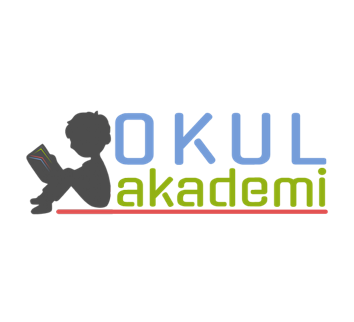 UYGUNDUR/09/2019Sefa AVCILAROkul MüdürüTürkçe ÖğretmeniTürkçe ÖğretmeniTürkçe ÖğretmeniTürkçe ÖğretmeniTürkçe Öğretmeni